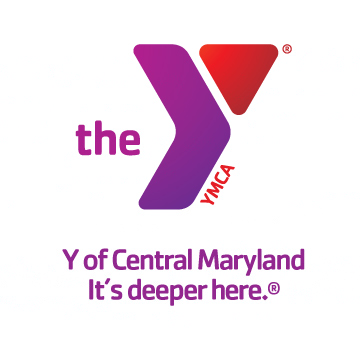 FOR IMMEDIATE RELEASE							Media Contact:March 27, 2015								Leanna Bernhard 												Profiles, Inc. 											410-243-3790										leanna@profilespr.comY OF CENTRAL MARYLAND PROMOTES THREE EMPLOYEESMichelle Becote-Jackson, Ruth Heltne and Derryck Fletcher appointed to new and expanded roles(Baltimore, MD) – The Y of Central Maryland is pleased to announce the promotions of Michelle Becote-Jackson to Senior Vice President of Youth Development and Social Responsibility, Ruth Heltne to Vice President of Healthy Living & Strategic Partnerships and Derryck Fletcher to Vice President of Youth Development. In her new role as Senior Vice President of Youth Development and Social Responsibility, Becote-Jackson will continue to provide operational leadership of the Y’s youth development work for school-aged kids, as she also begins to direct and manage the Y’s volunteer engagement efforts. She will also be responsible for the strategic oversight of the Y’s new youth development and social responsibility strategies. She joined the Y team in 2007 and has served in various youth development program areas.After successfully leading the planning process for the Y’s new healthy living strategy last fall, Heltne will now expand her role and provide oversight of the implementation and impact of the strategy as Vice President of Healthy Living & Strategic Partnerships. Through her efforts, the Y will effectively improve the health outcomes in the communities it serves by utilizing the health care partnerships Heltne forms. Heltne joined the Y in 2013 after serving as an association board member and volunteer leader since xx. As Vice President of Youth Development, Fletcher now has leadership responsibility for all of the Y’s before and after-school enrichment programs (both fee-based and grant-funded), as well as the Y’s grant-funded summer programming for at-risk youth. He joined the Y team in 2012 and has worked hard to strengthen and expand the Y’s school and partner relationships, while also raising the quality and consistency of the Y’s youth programming.Our Mission: 
The Y of Central Maryland is a charitable organization dedicated to developing the full potential of every individual through programs that build healthy spirit, mind and body for all.Our Commitment:At the Y, we are committed to providing family-oriented, affordable, high quality programs.A cause driven organization with three areas of vital focus:For Youth Development: nurturing the potential of every child and teenFor Healthy Living: improving our community’s health & well-beingFor Social Responsibility: giving back and providing support for our neighborsThe Y is a place for everyone. People of all races, ages, faiths, gender, abilities, backgrounds and incomes are welcome and financial assistance on a sliding scale is available to those who would otherwise be unable to participate.Our Values: Caring, Honesty, Respect and ResponsibilityMore information can be found at www.ymaryland.org.###